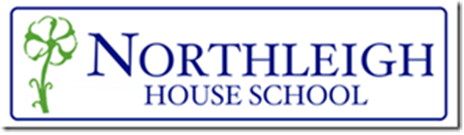  Special Educational Needs PolicyContents: 1. Aims and objectives  2. Responsibility for the coordination of SEN provision 3. Arrangements for coordinating SEN provision 4. Admission arrangements 5. Specialist SEN provision 6. Allocation of resources for students with SEN 7. Identification of students’ needs 8. Access to the curriculum, information and associated services 9. Inclusion of students with SEN 10. Evaluating the success of provision 11. Complaints procedure 12. In service training (CPD) 13. Links to support services 14. Working in partnership with parents Definitions of special educational needs (SEN) taken from Section 20 of the Children and Families Act 2014. A child or young person has SEN if they have a learning difficulty or disability which calls for special educational provision to be made for them. A child of compulsory school age or a young person has a learning difficulty or disability if they: a) have a significantly greater difficulty in learning than the majority of others of the same age; or b) have a disability which prevents or hinders them from making use of educational facilities of a kind generally provided for others of the same age in mainstream schools or mainstream post-16 institutions. A child under compulsory school age has special educational needs if they fall within the definition at (a) or (b) above or would do so if special educational provision was not made for them. Children must not be regarded as having a learning difficulty solely because the language or form of language of their home is different from the language in which they will be taught. The coalition government is reforming the way in which provision and support is made for children and young people with special educational needs and/or disabilities in England. New legislation (The Children and Families Act 2014) enacted on the 13th March comes into force from the 1st September 2014. A new SEN Code of Practice also accompanies this legislation. One significant change arising from the reforms is that Statements of Special Educational Needs, for those children with the most complex needs, have now been replaced with a new Education, Health and Care (EHC) Plan. These plans are being supported by an Education, Health and Care Plan Pathway . The SEND Local Offer is a resource which is designed to support children and young people with special educational needs and/or disabilities and their families. It describes the services and provision that are available both to those families in the West Midlands that have an Education, Health and Care Plan and those who do not have a plan, but still experience some form of special educational need. The SEND Local Offer includes information about public services across education, health and social care, as well as those provided by the private, voluntary and community sectors. Mission Statement Northleigh House School aims to produce: Happy, re-engaged young people who are equipped to confidently move forward in their lives. It seeks to promote this through: A truly personalised, student-led curriculum encompassing both academic and therapeutic support that embeds within it the school’s core values.The Core Values Northleigh House seeks to promote in its students are: Positive self-esteem Confidence in one’s own judgement Self-reliance Ambition and Compassion  Independence1. Aims and objectives ‘Every Teacher is a Teacher of SEN’. Aims: •	Provide every child with access to a broad and balanced education. This includes the National Curriculum in line with the Special Educational Needs Code of Practice. Promote independence, equality and consideration for others. •	Ensure that we celebrate the wide range of our students’ achievement. •	Support all students to excel by offering multiple pathways for progression. •	Equip students with the skills and attributes necessary for adult life. •	Create a welcoming atmosphere for parents. Objectives: •	Staff members seek to identify the needs of students with SEN as early as possible. This is most effectively done by gathering information from parents, education, health and care services (and feeding schools or early years settings) prior to the child’s entry into the school. Where needs have not been previously identified staff have an obligation to report observations to the Headteacher. •	Monitor the progress of all students in order to aid the identification of students with SEN. Continuous monitoring of those students with SEN by their teachers will help to ensure that they are able to reach their full potential. •	Make appropriate provision to overcome all barriers to learning and ensure students with SEN have full access to the National Curriculum. This will be co-ordinated by the Headteacher/SEN Manager and will be carefully monitored and regularly reviewed in order to ensure that individual targets are being met and all students’ needs are catered for. •	Work with parents to gain a better understanding of their child, and involve them in all stages of their child’s education. This includes supporting them in terms of understanding SEN procedures and practices and providing regular feedback on their child’s progress. •	Work with and in support of outside agencies when the students’ needs cannot be met by the school alone. •	Create a school environment where pupils can contribute to their own learning by offering all students the opportunity to voice their own opinions. This is achieved by encouraging positive relationships with adults in school and carefully monitoring the progress of all students at regular intervals. 2. Responsibility for the coordination of SEN provision The person responsible for overseeing the provision for children with SEN is Jill Cornfield (Headteacher). The person co-ordinating the day to day provision of education for students with SEN is Jill Cornfield (Headteacher) and and Mrs J Clark (SEN Manager). 3. Arrangements for coordinating SEN provision The SEN Manager will hold details of all SEN Support records such as the SEN Register, provision maps, strategy sheets and structured conversation minutes for individual students. All staff can access the following documents on the shared delivery file: •	Northleigh SEN Policy. •	A copy of the full SEN Register. •	Guidance on identification of SEN in the Code of Practice. •	Information on individual pupils’ special educational needs including student profiles and strategy sheets where applicable. •	Practical advice, teaching resources, and information about types of special educational needs and disabilities. By accessing the above every staff member will have complete and up-to-date information about all students with special needs and their requirements; enabling them to provide for the individual needs of all students. This policy is made accessible to all staff and parents in order to aid the effective coordination of the school’s SEN provision. 4. Admission arrangements Please refer to the School’s Admission Policy. 5. Specialist SEN provision Northleigh is an inclusive school. In our school we support children with a wide range of needs. We are committed to whole school inclusion and will seek support and training from SEND services where appropriate. 6. Allocation of resources for students with SEN All students with an Education, Health Care Plan or Statement of Educational Needs will have funding from their Local Education Authority.  Students who do not have a Plan or Statement will need to be able to fund their place at Northleigh House School in line with the fee structure in place, each academic school year. It is the responsibility of the senior leadership team, SEN Manager and Trustees to agree how the allocation of resources is used. 7. Identification of students needs Identification: See definition of Special Educational Needs at start of policy. A graduated approach: ‘Every Teacher is a Teacher of SEN’. Quality First Teaching: ‘The baseline of learning for all pupils’. 1. Any student who is falling significantly outside of the range of expected academic achievement in line with predicted performance indicators and grade boundaries will be monitored. 2. Once a student has been identified as possibly having SEN they will be closely monitored by staff in order to gauge their level of learning and possible difficulties. 3. The subject teacher will take steps to provide differentiated learning opportunities that will aid the student’s academic progression and enable the teacher to better understand the provision and teaching style that needs to be applied. 4. The SEN Manager will be consulted as needed for support and advice and may wish to observe the student in class. 5. Through the above actions it can be determined which level of provision the student will need. 6. If a student has recently been removed from the SEN register they may also fall into this category as continued monitoring will be necessary. 7. Parents will be informed fully of every stage of their child’s development and the circumstances under which they are being monitored. Parents are encouraged to share information and queries with the school. 8. The student is monitored if concern is raised by a parent or a teacher but this does not automatically place the student on the school’s SEN register. Concerns are discussed with parents/carers. It is recorded by the school as an aid to further progression and for future reference. 9. Student progress meetings, academic tutorials and parent evenings are used to monitor and assess the progress being made by all students. The frequency of these meetings is dependent on individual progress. SEN Support: Where it is determined that a student does have SEN, parents will be formally advised of this before inclusion of the individual on the School SEN Register. The aim of formally identifying a student with SEN is to help school ensure that effective provision is put in place and so remove barriers to learning. The support provided consists of a four part process indicated below:•	Access•	Plan•	Do•	ReviewThis is an ongoing cycle to enable the provision to be refined and revised as the understanding of an individual grows. This cycle enables the identification of those interventions which are the most effective in supporting the pupil to achieve good progress and outcomes. Assess In identifying a child as needing SEN support the subject teacher, working with the SEN Manager should carry out a clear analysis of the student’s needs. This should draw on subject assessments, teacher observations, details of previous progress and attainment, comparisons with peers and national data, as well as the views and experience of parents. The opinion and feelings of the individual and advice from external support services will also be considered. Any parental concerns will be recorded and compared with the school’s information and assessment data on how the student is progressing. This analysis will require regular review to ensure that support and intervention is matched to need; barriers to learning are clearly identified and being challenged and that the interventions being used are developing and evolving as required. Where external support staffs are already involved their work will help inform the assessment of need. Where they are not involved they may be contacted, if this is felt to be appropriate, following discussion and agreement from parents. Plan When it is decided to provide a student with SEN support, parents will be informed in writing. Planning will involve consultation between the teacher, Headteacher, SEN Manager and parents to agree the adjustments, interventions and support that are required; the impact on progress, development and or behaviour that is expected and a clear date for review. Parental involvement may be sought, where appropriate, to reinforce or contribute to progress at home. All those working with the student, including support staff, will be informed of their individual needs, the support that is being provided, any particular teaching strategies/approaches that are being employed and the outcomes that are being sought. Do The tutor, Headteacher and subject teachers remain responsible for working with the students on a daily basis. They will retain responsibility even where the interventions may involve group or 1:1 teaching away from the mainstream classes. They will work closely with teaching assistants and relevant specialist staff to plan and assess the impact of support and interventions and links with classroom teaching. Support with further assessment of the student’s strengths and weaknesses, problem solving and advising of the implementation of effective support will be provided by the SEN Manager. Review Reviewing student progress will be made termly. The review process will evaluate the impact and quality of the support and interventions. The SEN Manager will revise the support in light of student progress and development; making any necessary amendments going forward, in consultation with parents and subject teachers. Referral for an Education, Health and Care Plan: If a student has lifelong or significant difficulties they may undergo a Statutory Assessment Process which is usually requested by the school but can be requested by a parent. This will occur where the complexity of need or a lack of clarity around the needs of the student are such that a multi-agency approach to assessing that need, to planning provision and identifying resources, is required. The decision to make a referral for an Education, Health and Care Plan will be taken at a progress review involving parents, SEN Manager and Headteacher, if applicable. The application for an Education, Health and Care Plans will combine information from a variety of sources including •	Parents •	Teachers •	SEN Manager •	Social Care •	Health professionals Information will be gathered relating to the current provision and a summary of any action points taken; the preliminary outcomes of the targets set form the basis of the profile. A decision will be made by a group of people from education, health and social care about whether the student is eligible for an EHC Plan. Parents have the right to appeal against a decision not to initiate a statutory assessment leading to an EHC Plan. Education, Health and Care Plans (EHC Plan) 1. Following Statutory Assessment, an EHC Plan will be provided by a Local Authority, if it is decided that the needs of an individual are not being met by the support that is ordinarily available. Both staff in school and parents will be involved developing and producing the plan. 2. Parents have the right to appeal against the content of the EHC Plan. They may also appeal against the school named in the Plan if it differs from their preferred choice. 3. Once the EHC Plan has been completed and agreed, it will be kept as part of the student’s formal record and reviewed at least annually by staff, parents and the student. The Annual Personal Review enables provision for the student to be evaluated and, where appropriate, for changes to be put in place. 8. Access to the curriculum, information and associated services Students with SEN will be given access to the curriculum through the specialist SEN provision provided by the school as is necessary, as far as possible, taking into account with the wishes of parents and the needs of the individual. Every effort will be made to educate students with SEN alongside their peers in a mainstream classroom setting. Where this is not possible, the SEN Manager will consult with parents for other flexible arrangements to be made. Regular training and learning opportunities for staff on the subject of SEN and SEN teaching are provided both in school and across the Family of Schools. Staff members are encouraged to attend voluntary twilight and Inset training to further develop skills and knowledge. Ensuring Access to the Curriculum for Pupils with SEN: The SEN Manager and Senior Leaders are responsible for: •	Keeping staff fully informed of the special educational needs of any students including sharing progress reports, medical reports and teacher feedback. •	Providing regular training and learning opportunities for staff in all departments on the subject of SEN and SEN teaching. Ensuring staff members are kept up to date with teaching methods which will aid the progress of all students including those with SEN. In-class provision and support are deployed effectively to ensure that the curriculum is differentiated where necessary. Setting appropriate individual targets that motivate pupils to do their best, and celebrating achievements at all levels. 9. Inclusion of students with SEN The Headteacher, Jill Cornfield oversees the inclusion of students with SEN and is responsible for ensuring that it is implemented effectively throughout the school. The school curriculum is regularly reviewed by the Senior Leadership Team to ensure that it promotes the inclusion of all students. This includes learning outside the classroom and offsite provision. The school will seek advice where appropriate around individual students, from external support services where appropriate. 11. Evaluating the success of provision In order to make consistent continuous progress in relation to SEN provision the school encourages feedback from staff, parents and students during the academic year. Student progress will be monitored on a termly basis in line with the SEN Code of Practice.  Feedback from parents can be given at any time through email contact available on the school website. A formal evaluation of the effectiveness of the school SEN provision and policy culminates in an SEN Report. The evaluation is carried out by the SEN Manager in consultation with the Headteacher. Information is gathered from different sources such as student and parent surveys/ teacher and staff surveys/parents evenings/ consultation evening/ report feedback forms. 12. Complaints procedure Refer to the School’s Complaints Policy and Procedure. If a parent or carer has any concerns or complaints regarding the care or welfare of their child, an appointment can be made by them to speak to the Headteacher, who will be able to offer advice on formal procedures for complaint if necessary. 13. In service training (CPD) We aim to keep all staff up to date with relevant training and developments in teaching practice in relation to the needs of students with SEN. The SEN Manager attends relevant SEN courses, Family SEN meetings and facilitates/signposts relevant SEN focused external training opportunities for all staff. All staff are offered training opportunities and we recognise the need to train all our staff on SEN issues. The SEN Manager with the Senior Leadership Team, ensures that training opportunities are matched to school development priorities and those identified through the use of provision management. 14. Links to support services The school continues to build strong working relationships and links with external support services in order to fully support our SEN students. Sharing knowledge and information with our support services is key to the effective and successful SEN provision within our school. Any one of the support services may raise concerns about a student. This will then be brought to the attention of the SEN Manager.  Any relevant information regarding students with SEN is discussed and if necessary filtered to teaching staff using a variety of means. This forum provides an opportunity to gather evidence, offer advice and appoint a key worker to aid in the path to appropriate provision. 15. Working in partnerships with parents Northleigh House School believes that a close working relationship with parents is vital in order to ensure: • Early and accurate identification and assessment of SEN leading to the correct intervention and provision. • Continuing social and academic progress of children with SEN to enable personal success. • Parental views are considered and valued. In cases where more frequent regular contact with parents is necessary, this will be arranged based on the individual student’s needs. The SEN Manager may also signpost parents of students with SEN to the local authority Parent Partnership service where specific advice, guidance and support may be required. If an assessment or referral indicates that a student has additional learning needs the parents and the student will always be consulted with regards to future provision. Parents are invited to attend meetings with external agencies regarding their child, and are kept up to date and consulted on any points of action drawn up in regards to the provision for their child. SECTION 1 COMPLIANCE This policy complies with the statutory requirement laid out in the SEND Code of Practice 0 – 25 (2014) and has been written with reference to the following guidance and documents: Equality Act 2010: advice for schools DfE Feb 2013 SEND Code of Practice 0 – 25 (2014) Part 3 of the Children and Familites Act 2014 Statutory Guidance on Supporting pupils at school with medical conditions April 2014 Safeguarding Policy Accessibility Policy and Plan Teachers Standards 2012 SECTION 2 AIM (THE LONGER VIEW) Northleigh House School aims to raise aspirations and expectations for all students with SEN and provide a learning experience focused on social, emotional and academic development designed around each student's interests and needs. OBJECTIVES (HOW ARE YOU GOING TO DO IT?) 1. To identify and provide for students who have special educational needs and additional needs 2. To work within the guidance provide in the SEND Code of Practice, 2014 3. To operate a “whole student, whole school” approach to the management and provision of support for special educational needs 4. To provide a Special Educational Needs Manager (SEN Manager)5. To provide support and advice for all staff working with special educational needs students SECTION 3: IDENTIFYING SPECIAL EDUCATIONAL NEEDS The Code of Practice which describes the four broad categories of need, communication and interaction; cognition and learning; social, emotional and mental health; sensory and/or physical. These four broad areas give an overview of the range of needs that should be planned for. The purpose of identification is to work out what action the school needs to take, not to fit a student into a category. Communication and InteractionThis refers to difficulties with speech, language and communication and how pupils communicate with others.  Students with Autistic Spectrum Disorder, which includes Asperger’s Syndrome and Autism have a particular difficulty with social interaction.Cognition and LearningLearning difficulties cover a wide range of needs which can be moderate or severe.  A specific learning difficulty affects one or more aspects of learning, for example, dyslexia, dyscalculia and dyspraxia.Social Emotional and Mental HealthDifficulties with a wide range of social and emotional concerns.  This may lead students to be withdrawn, isolated, display challenging, disruptive or disturbing behaviour.  Mental health difficulties may include anxiety, depression, self-harming, substance misuse, eating disorders, attention deficit disorder, attention deficit hyperactive disorder or attachment disorder.Sensory and/or PhysicalDifficulties with vision impairment, hearing impairment, multi-sensory impairment, which might require special support and or equipment to access learning or habitation support.1.	Authorised by:  ______________________  	Headteacher	Date:	September 20162.	Authorised by:  ______________________  	Chair of Trustees	Date:	September 2016Review Date:   September 2018